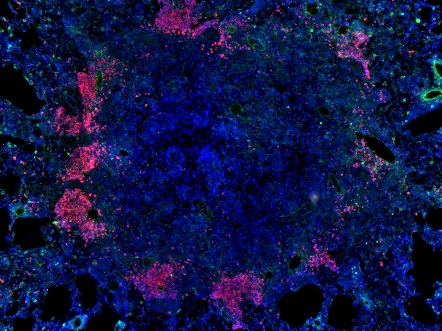 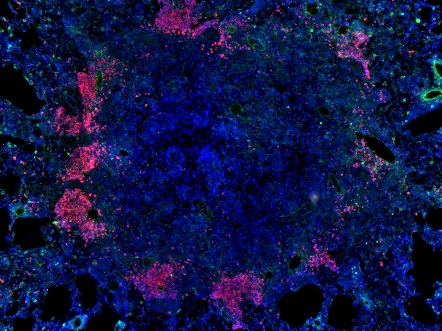 Preliminary programMay 11, 2016May 11, 2016May 11, 2016. m.  – registration. m.  – registration. m.  – registrationОткрытиеОткрытиеОткрытие10:30А. Ergeshov, CIT DirectorIntroductory words10:40Т. K. Kondratieva, Conference ChairIntroductory words10:45Dennis Falzon, WHOThe End TB 
Strategy of the World Health Organization11:00Ergeshov A.Research at the Central Institute for TuberculosisSession 1. Pulmonary TB – Inflammation and Immune ResponseChairs: Vladislav Gergert, Olga DemikhovaSession 1. Pulmonary TB – Inflammation and Immune ResponseChairs: Vladislav Gergert, Olga DemikhovaSession 1. Pulmonary TB – Inflammation and Immune ResponseChairs: Vladislav Gergert, Olga Demikhova11:00Keynote lectureDavid McMurray,Role of lung inflammation in a guinea pig
model of pulmonary tuberculosis11:50 - Coffee break11:50 - Coffee break11:50 - Coffee break12:10Keynote lectureSergei NedospasovContrasting activities of TNF in vivo and a new approach to anti-cytokine therapy13:00    Lunch13:00    Lunch13:00    Lunch14:00Alexander AptExperimental genetics of tuberculosis infection14:50Vladimir YeremeevType 1 IFN and saposin D modulation of tuberculous lung inflammation15:40Irina LyadovaAdvances and challenges in understanding immune pathogenesis of tuberculosis infection16:40    Get together party16:40    Get together party16:40    Get together partySession 2. Pulmonary TB – Cell populations and pathogenesisChairs:  David McMurray, Tatiana KondratievaSession 2. Pulmonary TB – Cell populations and pathogenesisChairs:  David McMurray, Tatiana KondratievaSession 2. Pulmonary TB – Cell populations and pathogenesisChairs:  David McMurray, Tatiana Kondratieva10:00Irina LingeFunctional and phenotypic characteristics of B-lymphocytes in the mouse model of TB infection10:50Olivier NeyrollesAn antibody-independent function for B cells in tuberculosis11:50 - Coffee break11:50 - Coffee break11:50 - Coffee break12:10Tatiana Kondratieva, Alex AptLung tissue inflammation and its regulation in experimental TB13:00Igor KramnikNecrosis in pulmonary TB granulomas: mechanisms and therapeutic approaches14:00 - Lunch14:00 - Lunch14:00 - Lunch14:00Anca Dorhoi
Myeloid regulatory cells in pulmonary bacterial infections14:50George KosmiadiLocal lung immune response in TB-affected human lung18:00 – Speakers Dinner18:00 – Speakers Dinner18:00 – Speakers DinnerMay 13, 2016May 13, 2016May 13, 2016Session 3. Non-tuberculous lung inflammationChairs: Alexander Apt, Igor KramnikSession 3. Non-tuberculous lung inflammationChairs: Alexander Apt, Igor KramnikSession 3. Non-tuberculous lung inflammationChairs: Alexander Apt, Igor Kramnik11:00Evgeniy Eruslanov 
The origin and role of inflammatory APC-like hybrid neutrophils in early-stage human lung cancer
11:50Igor StepanyanDiffuse interstitial lung inflammatory diseases12.40-13:00 - Coffee break12.40-13:00 - Coffee break12.40-13:00 - Coffee break13:00Evgeniy ShmelevSarcoidosis - a puzzle desease.13:45Marina ShevchenkoInteraction of innate immunity cells with Aspergillus fumigatus in respiratory tract14:50 - Conclusion remarks14:50 - Conclusion remarks14:50 - Conclusion remarks15:00 – Lunch and departure15:00 – Lunch and departure15:00 – Lunch and departure